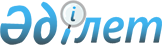 О формировании валютных фондов в Республике Казахстан в 1993 году
					
			Утративший силу
			
			
		
					Постановление Президента Республики Казахстан от 21 января 1993 г. N 1092. Утратило силу - Указом Президента РК от 4 сентября 2001 г. N 677 ~U010677





          Текст постановления не приводится, т.к. нормативные акты с грифом "Не 
подлежит опубликованию" не подлежат введению в Базу данных.








					© 2012. РГП на ПХВ «Институт законодательства и правовой информации Республики Казахстан» Министерства юстиции Республики Казахстан
				